UKRI-Doctoral Career Development Fund (DCDF)Placement application formBefore completing this application, please read the guidance notes provided alongside and to discuss potential initial ideas with swbio-dtp@bristol.ac.uk. Aims of fundTo support doctoral candidates and recent graduates to build on their doctoral research, PIPS or CASE placement or any other training they received on their BBSRC studentship to:• Develop new lines of research for Fellowship applications  • Explore new interdisciplinary research and innovation collaborations  • Explore the application of their doctoral research and/or training beyond academia for economic or societal impact in other sectors. Confirmation that the application has been seen and approved by the partner organisation supervisor:Name:                                                        Date:Signature: Once completed, the application is to be returned by the applicant to the DTP Hub (swbio-dtp@bristol.ac.uk) for approval. 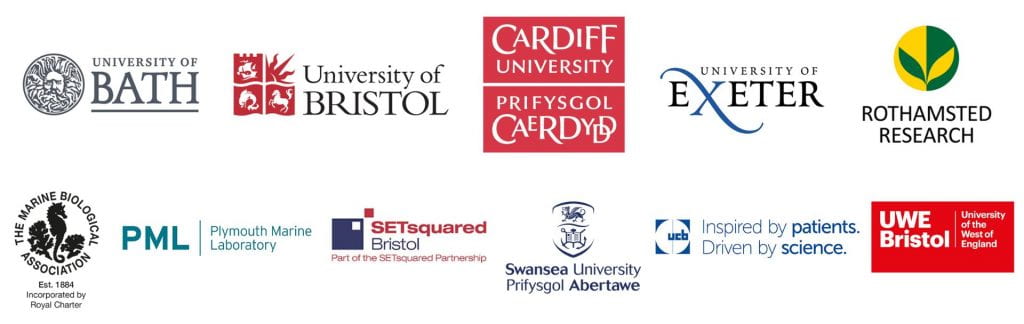 ApplicantNameApplicantRegistered university during PhDPartner organisationNamePartner organisationWebsitePartner organisationDepartment (if applicable)Partner organisationAddress (placement base location)Postcode:Partner organisationSupervisor namePartner organisationSupervisor job titlePartner organisationSupervisor contact detailsEmail:                     Telephone:Placement(6 months maximum)Job titlePlacement(6 months maximum)Start datePlacement(6 months maximum)End datePlacement(6 months maximum)Working patternDaily/weekly work pattern:Total hours per week:                                                               FT/PT:Brief general overview of placement and partner organisationBrief general overview of placement and partner organisationBrief general overview of placement and partner organisationKey activities and responsibilities                                                                                              Key activities and responsibilities                                                                                              Key activities and responsibilities                                                                                              Which listed activity will this placement support?Which listed activity will this placement support?Which listed activity will this placement support?Please outline how this placement will support the activity.  Where indicated with a *, please also outline how this is not just continuation of your research during your PhD studentship.Please outline how this placement will support the activity.  Where indicated with a *, please also outline how this is not just continuation of your research during your PhD studentship.Please outline how this placement will support the activity.  Where indicated with a *, please also outline how this is not just continuation of your research during your PhD studentship.How will this placement support your training and skills development following on from your PhD?How will this placement support your training and skills development following on from your PhD?How will this placement support your training and skills development following on from your PhD?Anticipated outcomes and benefits from the placement? (for both applicant and the partner organisation)Anticipated outcomes and benefits from the placement? (for both applicant and the partner organisation)Anticipated outcomes and benefits from the placement? (for both applicant and the partner organisation)Financial contribution from partner organisation                                                                                           Financial contribution from partner organisation                                                                                           Financial contribution from partner organisation                                                                                           Outline details of any financial contribution that the partner organisation is willing to provide (such as an extended placement period, placement costs).  Additional finance support for these placements will be looked upon favourably.  Outline details of any financial contribution that the partner organisation is willing to provide (such as an extended placement period, placement costs).  Additional finance support for these placements will be looked upon favourably.  Outline details of any financial contribution that the partner organisation is willing to provide (such as an extended placement period, placement costs).  Additional finance support for these placements will be looked upon favourably.  Placement costs                                                                                                                         Placement costs                                                                                                                         Placement costs                                                                                                                         For placements where you are employed/undertaking a placement at a Research Organisation (RO), a fEC record must be created.  Costs at 80% fEC (Indirect and Estates costs are not eligible). Please work with the RO Finance team to complete the fEC and allow up to 3 weeks for this.For placements where you are employed/undertaking a placement at a Research Organisation (RO), a fEC record must be created.  Costs at 80% fEC (Indirect and Estates costs are not eligible). Please work with the RO Finance team to complete the fEC and allow up to 3 weeks for this.For placements where you are employed/undertaking a placement at a Research Organisation (RO), a fEC record must be created.  Costs at 80% fEC (Indirect and Estates costs are not eligible). Please work with the RO Finance team to complete the fEC and allow up to 3 weeks for this.Other	Other	Other	Use this section to provide any further details about the placement not covered elsewhere.  Please also include here details if the impact of COVID-19 significantly impacted on your training experience and how this fund will provide this training.Use this section to provide any further details about the placement not covered elsewhere.  Please also include here details if the impact of COVID-19 significantly impacted on your training experience and how this fund will provide this training.Use this section to provide any further details about the placement not covered elsewhere.  Please also include here details if the impact of COVID-19 significantly impacted on your training experience and how this fund will provide this training.Status of Intellectual Property and confidentiality (for contract purposes): to take into consideration whether there is IP already associated with the project or is it likely IP will be generated as part of the placement? Will confidential information be exchanged.Status of Intellectual Property and confidentiality (for contract purposes): to take into consideration whether there is IP already associated with the project or is it likely IP will be generated as part of the placement? Will confidential information be exchanged.Status of Intellectual Property and confidentiality (for contract purposes): to take into consideration whether there is IP already associated with the project or is it likely IP will be generated as part of the placement? Will confidential information be exchanged.